  MADONAS NOVADA PAŠVALDĪBA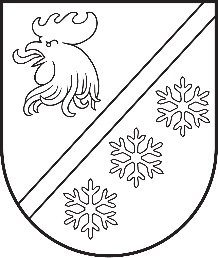 Reģ. Nr. 90000054572Saieta laukums 1, Madona, Madonas novads, LV-4801 t. 64860090, e-pasts: pasts@madona.lv ___________________________________________________________________________MADONAS NOVADA PAŠVALDĪBAS DOMESLĒMUMSMadonā2023. gada 13. septembrī							        	     Nr. 550									      (protokols Nr. 16, 2. p.)Par pašvaldības kustamās mantas – apaļkoka Liezēres pagastā - atsavināšanu, izsoles sākumcenas un noteikumu apstiprināšanuMadonas novada pašvaldības Liezēres pagasta pārvalde ierosina pašvaldības kustamās mantas - apaļkoka, kas izgāzts pārvaldes teritorijā 2023. gada augusta vētru laikā, pārdošanu atklātā mutiskā izsolē ar augšupejošu soli.Kustamajai mantai – apaļkokam 834,118 m3 apjomā, kas atrodas Liezēres pagastā, Madonas novadā zemes vienībā ar kadastra apzīmējumu 7068 013 0188 - (turpmāk – Objekts) ir veikts, novērtējums. Sertificēts kokmateriālu mērnieks Matīss Kreklis (Koksnes kvalitātes ekspertu savienības sertifikāts Nr. 540) veicis kustamās mantas novērtējumu. Atbilstoši sertificēta vērtētāja novērtējumam kopējā Objekta tirgus vērtība ir EUR 38 960,50 (trīsdesmit astoņi tūkstoši deviņi simti sešdesmit eiro, 50 centi). Publiskas personas mantas atsavināšanas likuma 8. panta sestajā daļā noteikts, ka kustamās mantas nosacīto cenu apstiprina institūcija, kura saskaņā ar šā likuma 6. panta nosacījumiem ir tiesīga atļaut attiecīgās mantas atsavināšanu. Saskaņā ar Publiskas personas mantas atsavināšanas likuma 6. panta otrās daļas nosacījumu atļauju atsavināt atvasinātas publiskas personas kustamo mantu dod attiecīgās atvasinātās publiskās personas lēmējinstitūcija vai tās noteikta institūcija. Pamatojoties uz Publiskas personas mantas atsavināšanas likuma 8. panta sesto daļu, 6. panta otro daļu, 10. panta pirmo daļu, 9. panta otro daļu, atklāti balsojot: PAR – 15 (Agris Lungevičs, Aigars Šķēls, Aivis Masaļskis, Andris Dombrovskis, Andris Sakne, Artūrs Čačka, Arvīds Greidiņš, Gunārs Ikaunieks, Guntis Klikučs, Kaspars Udrass, Māris Olte, Sandra Maksimova, Valda Kļaviņa, Vita Robalte, Zigfrīds Gora), PRET – NAV, ATTURAS – NAV, Madonas novada pašvaldības dome NOLEMJ:Rīkot Madonas novada pašvaldības kustamas mantas – apaļkoka 834,118 m3 apjomā, kas atrodas Liezēres pagastā, Madonas novadā, zemes vienībā ar kadastra apzīmējumu 7068 013 0188 - pārdošanu atklātā mutiskā izsolē ar augšupejošu soli.Noteikt pašvaldības kustamās mantas – apaļkoka 834,118 m3 apjomā, kas atrodas Liezēres pagastā, Madonas novadā, zemes vienībā ar kadastra apzīmējumu 7068 013 0188  – nosacīto cenu  EUR 38 960,50 (trīsdesmit astoņi tūkstoši deviņi simti sešdesmit eiro, 50 centi) bez PVN. Papildus izsolē nosolītajai cenai maksājams pievienotās vērtības nodoklis normatīvajos aktos noteiktajā kārtībā.Apstiprināt pašvaldības kustamās mantas – apaļkoka 834,118 m3 apjomā, kas atrodas Liezēres pagastā, Madonas novadā, izsoles noteikumus (izsoles noteikumi pielikumā).Uzdot Pašvaldības īpašuma iznomāšanas un atsavināšanas izsoļu komisijai organizēt kustamās mantas izsoli.Kontroli par lēmuma izpildi uzdot pašvaldības izpilddirektoram U. Fjodorovam.Pielikumā: Izsoles noteikumi              Domes priekšsēdētājs				             A. Lungevičs	Semjonova 27333721ŠIS DOKUMENTS IR ELEKTRONISKI PARAKSTĪTS AR DROŠU ELEKTRONISKO PARAKSTU UN SATUR LAIKA ZĪMOGU